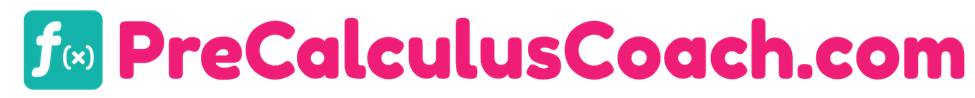 1-5 Parent Functions and TransformationsDISCLAIMER: These resources are not created or maintained by PreCalculusCoach.com. Links should always be verified before students are allowed to freely click on them.Khan Academyhttps://www.khanacademy.org/math/algebra/quadratics/transforming-quadratic-functions/v/shifting-and-scaling-parabolashttps://www.khanacademy.org/math/algebra2/radical-equations-and-functions/graphs-of-radical-functions/v/flipping-shifting-radical-functionshttps://www.khanacademy.org/math/algebra2/manipulating-functions/stretching-functions/v/shifting-and-reflecting-functionsAcademic lesson about parent functions and transformations.Online Gamehttps://www.ixl.com/math/precalculus/transformations-of-functionshttps://www.ixl.com/math/precalculus/describe-function-transformationshttps://www.ixl.com/math/precalculus/function-transformation-rulesA game involving about parent functions and transformations.You Tubehttps://www.youtube.com/watch?v=69-1p1iowXkLesson about parent functions and transformations.